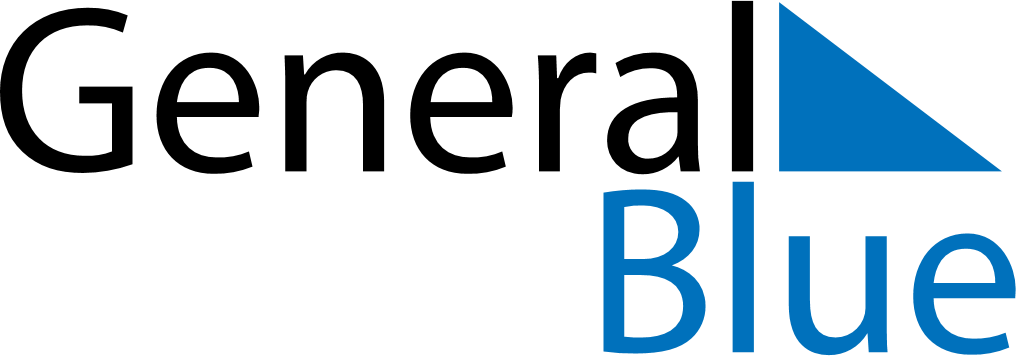 July 2021July 2021July 2021July 2021FranceFranceFranceSundayMondayTuesdayWednesdayThursdayFridayFridaySaturday12234567899101112131415161617Bastille Day18192021222323242526272829303031